ПАМ’ЯТКА ЩО НЕОБХІДНО РОБИТИ ПОСАДОВІЙ ОСОБІ, ЯКА ВИЯВИЛА У СВОЄМУ СЛУЖБОВОМУ ПРИМІЩЕННІ ЧИ ОТРИМАЛА МАЙНО, ЩО МОЖЕ БУТИ НЕПРАВОМІРНОЮ ВИГОДОЮ, АБО ПОДАРУНОК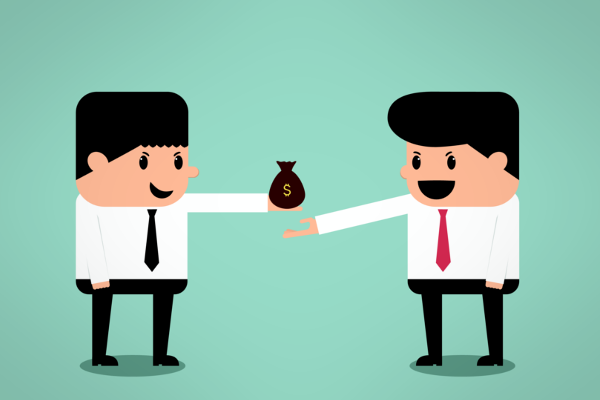 У статті 24 Закону України «Про запобігання корупції» йде мова про запобігання одержанню неправомірної вигоди або подарунка та поводження з ними.Зокрема, особи, уповноважені на виконання функцій держави або місцевого самоврядування, прирівняні до них особи у разі надходження пропозиції щодо неправомірної вигоди або подарунка, незважаючи на приватні інтереси, зобов’язані невідкладно вжити таких заходів:1) відмовитися від пропозиції;2) за можливості ідентифікувати особу, яка зробила пропозицію;3) залучити свідків, якщо це можливо, у тому числі з числа співробітників;4) письмово повідомити про пропозицію безпосереднього керівника (за наявності) або керівника відповідного органу, підприємства, установи, організації, спеціально уповноважених суб’єктів у сфері протидії корупції.Якщо особа, на яку поширюються обмеження щодо використання службового становища та щодо одержання подарунків, виявила у своєму службовому приміщенні чи отримала майно, що може бути неправомірною вигодою, або подарунок, вона зобов’язана невідкладно, але не пізніше одного робочого дня, письмово повідомити про цей факт свого безпосереднього керівника або керівника відповідного органу.Про виявлення майна, що може бути неправомірною вигодою, або подарунка складається акт, який підписується особою, яка виявила неправомірну вигоду або подарунок, та її безпосереднім керівником або керівником відповідного органу.У разі якщо майно, що може бути неправомірною вигодою, або подарунок виявляє особа, яка є керівником органу, акт про виявлення майна, що може бути неправомірною вигодою, або подарунка підписує ця особа та особа, уповноважена на виконання обов’язків керівника відповідного органу, підприємства, установи, організації у разі його відсутності.Предмети неправомірної вигоди, а також одержані чи виявлені подарунки зберігаються в органі до їх передачі спеціально уповноваженим суб’єктам у сфері протидії корупції.